ПАМЯТКА ДЛЯ РОДИТЕЛЕЙ Навигатор – это удобный каталог всех программ дополнительного образования, который находится по адресу: https://nav.rmc-chr.ru/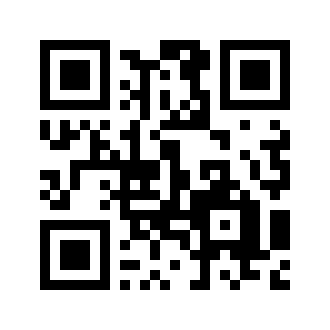 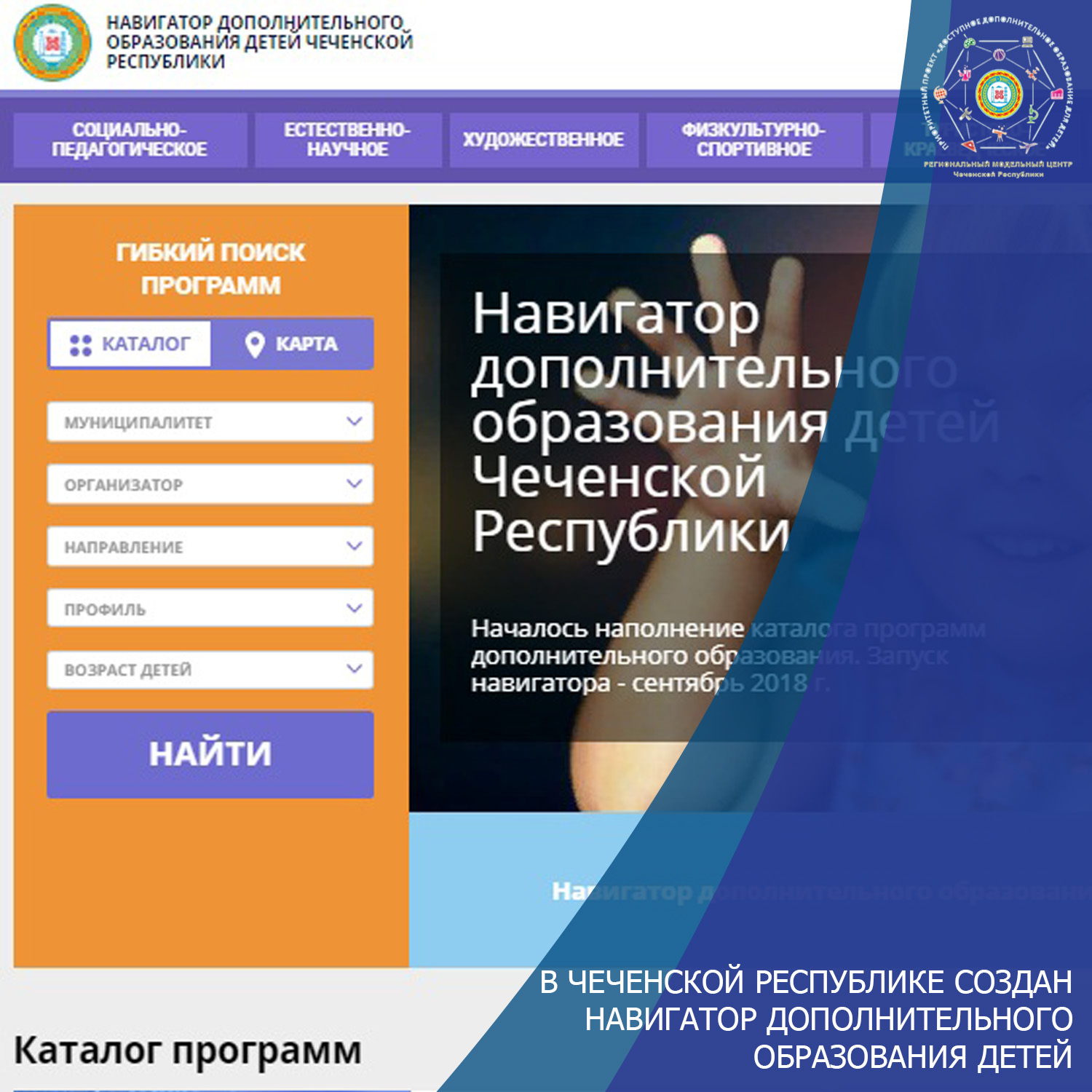 Навигатор дополнительного образования детей Чеченской республики дает следующие преимущества родителям:  просмотр каталога организаций дополнительного образования Чеченской республики и своего муниципалитета в целом; выбор кружка или секции любой направленности, любого уровня, просмотр программы и подачу предварительной заявки; ознакомление с подробной информацией о каждой программе с фото и иллюстрациями. право оставить отзывы о программе, а также просмотр отзывов и оценок, которые оставляют родители. РЕГИСТРАЦИЯ В НАВИГАТОРЕ  Для регистрации необходимо выполнить несколько шагов:  Зайти на сайт 	Навигатора дополнительногообразования детей Чеченской Республики по ссылке: https://nav.rmc-chr.ru/Нажать кнопку «Регистрация» в правом верхнем углу экрана. Заполнить все обязательные поля в регистрационном поле: выбрать муниципалитет; ввести фамилию, имя, отчество родителя; номер мобильного телефона; адрес электронной почты; пароль (выбрать самостоятельно). Перейти по ссылке, указанный в письме, подтвердить свой e-mail. Поздравляем!!!! Вы успешно зарегистрировались в системе Навигаторе. Можете зарегистрировать своих детей и выбирать желаемые программы в личном кабинете Навигатора.   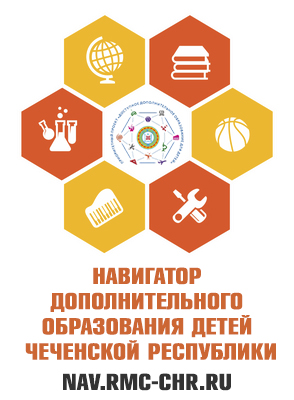 ВАЖНО!!! При регистрации правильно вводить адрес электронной почты (не терять от нее пароль). Не забыть подтвердить аккаунт (вам придет письмо о подтверждении на указанный при регистрации адрес электронной почты). Регистрироваться в АИС «Навигатор» ОДИН РАЗ. 